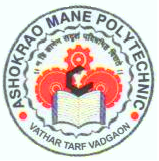 ASHOKRAO MANE POLYTECHNIC, VATHAR. ASHOKRAO MANE POLYTECHNIC, VATHAR. ASHOKRAO MANE POLYTECHNIC, VATHAR. Department: Automobile Department: Automobile Academic Year: 2020-21YEZAKI SELECTED STUDENT LISTYEZAKI SELECTED STUDENT LISTYEZAKI SELECTED STUDENT LISTSr.No.Name of StudentPhoto1BHAVESH VIJAY PATILAssociate TraineePackage -2,10,000/- Per Year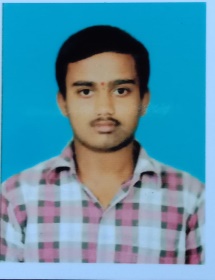 2ROHIT SANJAY LOKAREAssociate TraineePackage -2,10,000/- Per Year3VISHAL SANJAY PATILAssociate TraineePackage -2,10,000/- Per Year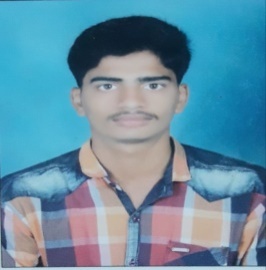 4AVINASH KASHINAT GURAVAssociate TraineePackage -2,10,000/- Per Year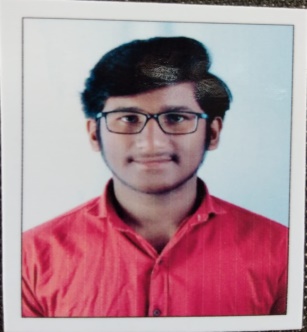 5ROHIT JANGONDA PATILAssociate TraineePackage -2,10,000/- Per Year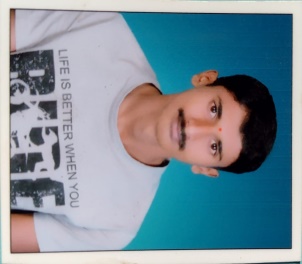 6PATIL SAHIL BHRATESHAssociate TraineePackage -2,10,000/- Per Year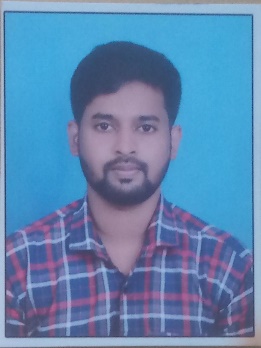 7HARSHVARDHA SHANTINATH PATILAssociate TraineePackage -2,10,000/- Per Year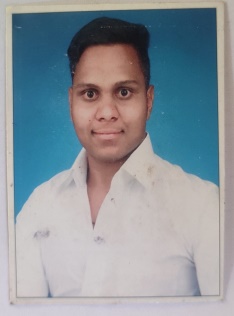 8SHUBHAM SARJERAO BACHATEAssociate TraineePackage -2,10,000/- Per Year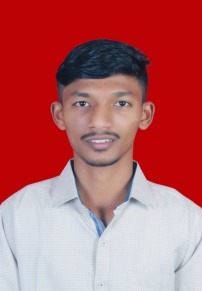 9ASHUTOSH ANIL PATILAssociate TraineePackage -2,10,000/- Per Year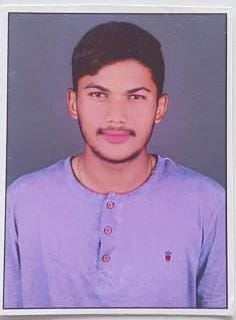 10YASIN ISMAIL MULLAAssociate TraineePackage -2,10,000/- Per Year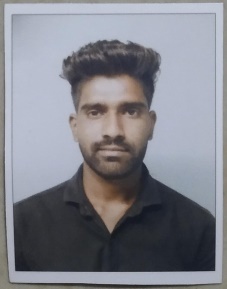 11SHUBHAM SHRISHAIL SWAMIAssociate TraineePackage -2,10,000/- Per Year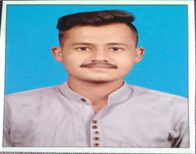 12SHUBHAM DHANANJAY PATILAssociate TraineePackage -2,10,000/- Per Year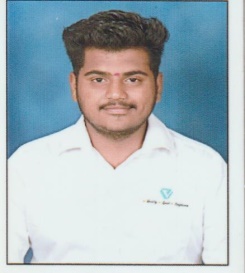 13VISHAL MAHADEV THERGAVEAssociate TraineePackage -2,10,000/- Per Year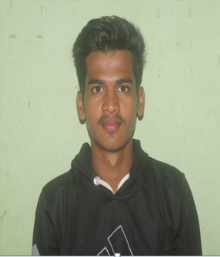 14PRATIK SUNIL POWARAssociate TraineePackage -2,10,000/- Per Year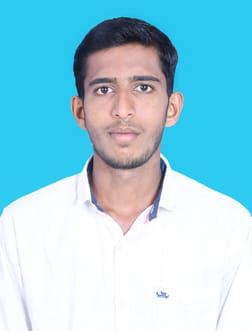 15SOURABH  RAMGONDA PARAJAssociate TraineePackage -2,10,000/- Per Year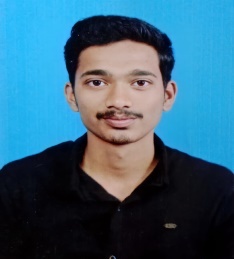 16ADITYA RAVINDRA BHAGWATAssociate TraineePackage -2,10,000/- Per Year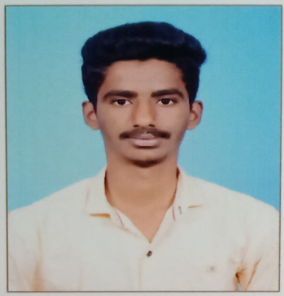 17PRATIK BAJIRAO GAVADEAssociate TraineePackage -2,10,000/- Per Year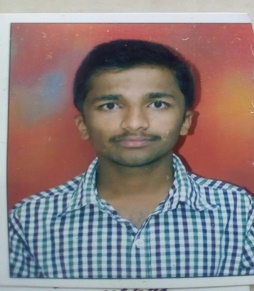 18SHREYAS DIWANJI MANEAssociate TraineePackage -2,10,000/- Per Year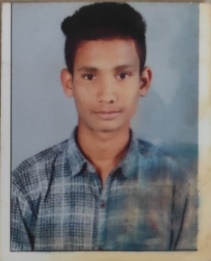 19ANUJ AVDHUT GHODKEAssociate TraineePackage -2,10,000/- Per Year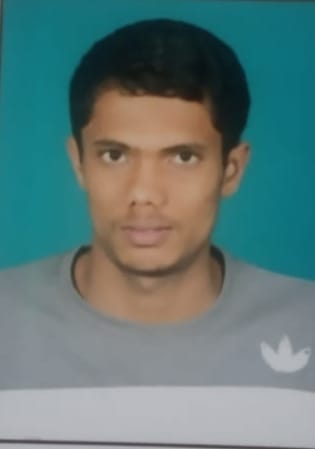 20CHAVAN SHIVRAJ UTTAMAssociate TraineePackage -2,10,000/- Per Year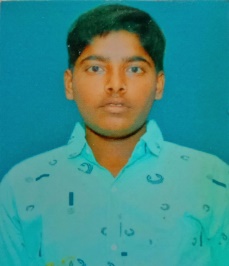 21PADMA SURESH GADEKARAssociate TraineePackage -2,10,000/- Per Year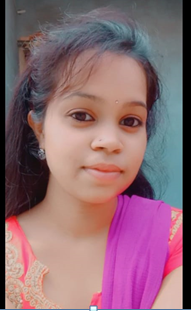 22BHUSHAN RANGRAO PATILAssociate TraineePackage -2,10,000/- Per Year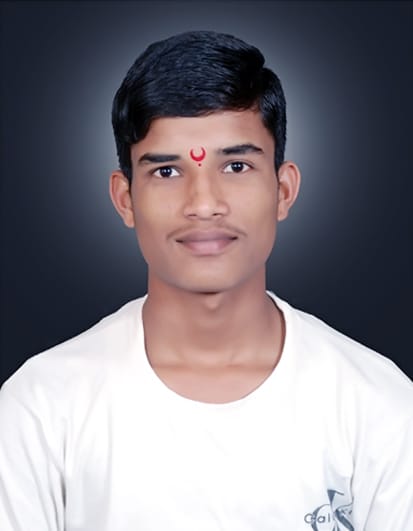 23SAHIL HARUN JAMADARAssociate TraineePackage -2,10,000/- Per Year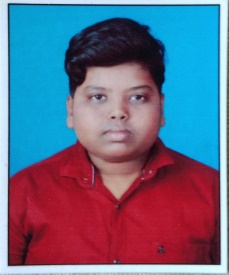 24ANIKET ASHOK PADLKARAssociate TraineePackage -2,10,000/- Per Year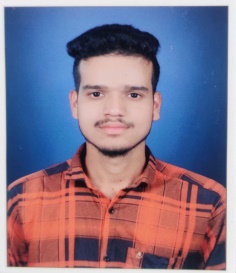 25VISHAMBHAR SUHAS GHODKEAssociate TraineePackage -2,10,000/- Per Year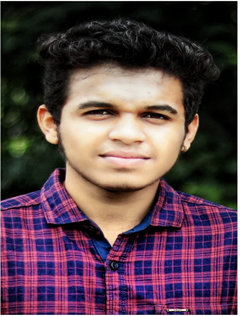 26BHAVIKA DAATTARY TADEAssociate TraineePackage -2,10,000/- Per Year27ABHISHEK UDAY DHOKLEAssociate TraineePackage -2,10,000/- Per Year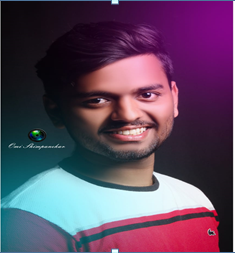 28TEJAS TANAJI CHOUGULEAssociate TraineePackage -2,10,000/- Per Year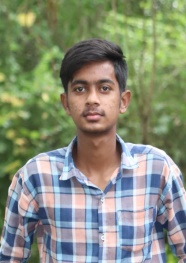 29KARAN VIJAY NANDANWARAssociate TraineePackage -2,10,000/- Per Year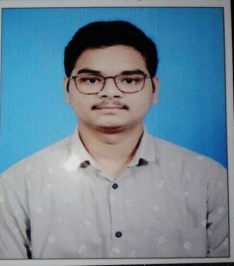 30PRIYANKA   MANEAssociate TraineePackage -2,10,000/- Per Year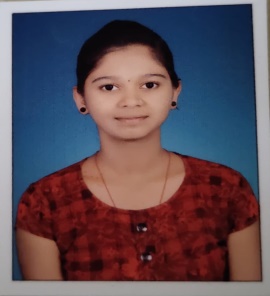 